DISGRIFIAD O’R SWYDD 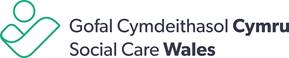 Disgrifiad o'r Swydd Uwch Swyddog Addasrwydd i Ymarfer Cefndir Mae'r tîm Addasrwydd i Ymarfer yn cynnal ymchwiliadau rheoleiddio annibynnol i addasrwydd gweithwyr i aros ar y gofrestr gofal cymdeithasol. Diben y Swydd:Mae gweithio fel Uwch Swyddog Addasrwydd i Ymarfer yn cynnwys cynnal ymchwiliadau i honiadau a chwynion ffurfiol a wneir yn erbyn gweithwyr gofal cymdeithasol cofrestredig a pharatoi dogfennau achos at ddefnydd swyddogion a phaneli.Prif Gyfrifoldebau:Gweithredu fel ffynhonnell gychwynnol o gyngor i unigolion cofrestredig, cyflogwyr, aelodau'r cyhoedd a phrifysgolion sy'n ceisio arweiniad mewn perthynas â materion addasrwydd i ymarfer.Ymchwilio i honiadau a chwynion a wneir yn erbyn unigolion cofrestredig.Darparu ymatebion i unigolion sy'n atgyfeirio ac unigolion cofrestredig o fewn amserlenni dynodedig, gan gynnwys diweddariadau rheolaidd i bartïon perthnasol.Paratoi asesiadau risg ar achosion a gwneud argymhellion ar gyfer cyfeiriad a phenderfyniadau achosionCofnodi'r holl wybodaeth am achosion yn y system rheoli achosion mewn modd amserol, gan gynnwys cwblhau asesiadau risg, lanlwytho tystiolaeth ddogfennol, gohebiaeth ac adroddiadau er mwyn sicrhau y gellir cynhyrchu ystadegau cywir.Llunio adroddiadau gorchmynion interim ac adroddiadau adolygu gorchmynion interim ar gyfer paneli. Llunio adroddiadau cryno i arwain paneli ar gyfer gwrandawiadau wedi'u symleiddio.Cyfweld a rheoli tystion a llunio datganiadau tystion cywir.Rheoli cosbau swyddogion, fel yr awdurdodwyd, gan gynnwys ymgymeriadau, rhybuddion i swyddogion, a diddymu cofrestriad drwy gytundeb.Mynychu cyfarfodydd adolygu cyn gwrandawiad, cyfarfodydd rheoli achosion, gwrandawiadau gorchmynion interim a gwrandawiadau adolygu gorchmynion interim yn ôl y gofyn.Mynychu gwrandawiadau addasrwydd i ymarfer a gwrandawiadau Adfer a rhoi cyfarwyddyd i'r cyfreithiwr sy'n cyflwyno ar ran Gofal Cymdeithasol Cymru Mynychu gwrandawiadau'r Tribiwnlys Safonau Gofal mewn perthynas â gorchmynion interim ac apeliadauRhoi cyngor i'r unigolyn cofrestredig neu bartïon eraill sy'n gysylltiedig â'r achos mewn perthynas â chanfyddiadau ymchwiliad Gofal Cymdeithasol Cymru.Monitro cydymffurfiaeth unigolion cofrestredig â Gorchmynion Amodau Ymarfer, Gorchmynion Amodau Cofrestru ac Ymgymeriadau a roddir gan baneli gwrandawiad terfynol.Rhannu gwybodaeth o achosion addasrwydd i ymarfer gydag Arolygiaeth Gofal Cymru (AGC) a thimau eraill Gofal Cymdeithasol Cymru.Cydweithio â chyflogwyr er mwyn sicrhau eu bod yn gyfarwydd â'r broses addasrwydd i ymarfer, gofynion y Cod Ymarfer Proffesiynol ar gyfer Gofal Cymdeithasol a'r Cod Ymarfer Proffesiynol ar gyfer Cyflogwyr.Mynd ati i hyrwyddo cydweithio â'r Cyngor Nyrsio a Bydwreigiaeth (NMC), y Comisiynydd Pobl Hŷn, y Gwasanaeth Datgelu a Gwahardd, a chyrff rheoleiddio eraill y DU drwy'r memoranda cyd-ddealltwriaeth perthnasol.Cyfrannu at ddatblygu polisi Gofal Cymdeithasol Cymru mewn perthynas â materion addasrwydd i ymarfer. Hyrwyddo integreiddiad effeithiol gwerthoedd, ymarfer gwrthwahaniaethol, cyfle cyfartal a Chynllun Iaith Gymraeg Gofal Cymdeithasol Cymru ym mhob agwedd ar y gwaith, a rhoi defnyddwyr gwasanaethau ar frig yr agenda.Llywodraethu Cynnal cyfrinachedd a chadw at bolisïau'r sefydliad wrth ymdrin â gwybodaeth sensitif, bersonol neu gyfrinachol. Ymateb yn rhagweithiol i gydweithwyr, cymryd rhan mewn gwaith tîm, mynychu cyfarfodydd, gweithio yn unol â pholisïau a gweithdrefnau corfforaethol a chyfrannu at redeg Gofal Cymdeithasol Cymru, ei werthoedd a'i bolisïau.Ymgymryd â hyfforddiant a gweithgareddau dysgu perthnasol a chynorthwyo i hyfforddi a datblygu pobl eraill yn ôl y gofyn.Cyflawni dyletswyddau eraill y byddai'n rhesymol gofyn iddynt gael eu cyflawni sy'n briodol i lefel y swydd.Bydd y swydd hon yn ei gwneud yn ofynnol i'r deiliad swydd gwblhau modiwlau sy'n arwain at y Dystysgrif Broffesiynol Uwch mewn Ymarfer Ymchwiliol (APCIP).Unedau i'w cwblhau:Uned 1 Y Gyfraith, Tystiolaeth, Gweithdrefn ac Arferion GorauUned 2, Rhan 1 Ysgrifennu Datganiadau/Adroddiadau UwchUned 2, Rhan 2 Sgiliau Llys/Rhoi TystiolaethCyfweld Ymchwiliol UwchYmchwiliadau CyflogaethNodiadau:Mae Gofal Cymdeithasol Cymru yn cynnig amodau a thelerau cyflogaeth gwych, gan gynnwys:hawl i wyliau arbennig haelcynllun pensiwn cyfrannolcynllun hyfforddi a datblygu cynhwysfawrpolisïau sy'n ystyriol o deuluoeddoriau hyblygRydym yn disgwyl i bob aelod staff dderbyn a dangos ymddygiad sy'n gydnaws â'n Gwerthoedd Sefydliadol.Parchu Pawb Gweld pobl fel Unigolion a thrin pawb ag urddas a pharchYmagwedd Broffesiynol	Gweithredu'n gyfrifol ac yn briodol, gan ddwyn ein gilydd i gyfrif.Bob Amser yn Dysgu Gwella ein hunain a chefnogi eraill i fod y gorau y gallant fod.Cynnwys PoblAnnog a galluogi pawb i gydweithio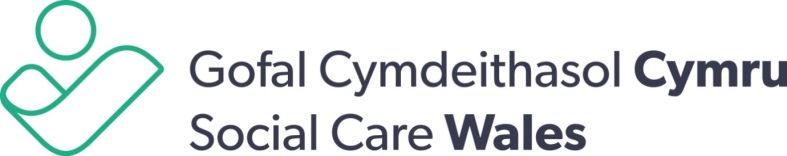 Cyfrinachol Ffurflen gaisDefnydd AD yn unig: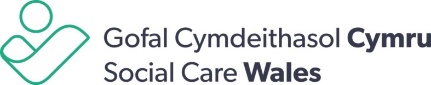 Dim ond ein Tîm Adnoddau Dynol fydd yn gweld y wybodaeth a roddwch ar dudalennau 1 i 4 y cais hwn.Dim ond tudalennau 5 ymlaen fydd yn cael eu gweld a'u defnyddio gan y panel recriwtio er mwyn pennu rhestr fer a chyfweld. Manylion personol		GeirdaRhowch fanylion dau berson y gallwn ofyn iddynt am eirda. Rhaid i'r geirda gwmpasu'r cyfnod 3 blynedd diwethaf o leiaf a rhaid mai’ch cyflogwr presennol neu fwyaf diweddar yw un ohonynt, os yw'n berthnasol.Ni fyddwn yn gofyn am eirda tan ar ôl y cyfweliad. PerthnasoeddOes gennych unrhyw ffrindiau neu berthnasau sy'n cael eu cyflogi gan Gofal Cymdeithasol Cymru?  Os felly, rhowch enw(au) a'ch perthynas â'r rhai a enwir.Rydym yn defnyddio'r wybodaeth hon i sicrhau nad oes unrhyw wrthdaro buddiannau ar ein paneli rhestr fer a chyfweld. Statws cyfreithiol i weithio yn y DUOes gennych chi hawl gyfreithiol i weithio yn y DU? (dilëwch fel y bo'n briodol)*             Oes/Nac oes*Os ‘Oes’, ond bod amodau ynghlwm wrth yr hawl honno, er enghraifft dyddiadau dechrau neu orffen, rhowch fanylion:Os 'Nac oes', nodwch pa fath o drwydded sydd ei hangen arnochNoder: Os cewch eich penodi, bydd angen darparu tystiolaeth o gymhwysedd i weithio yn y DU.Hyderus o ran Anabledd Rydym yn gyflogwr ymrwymedig i Hyderus o ran Anabledd. Byddwn yn sicrhau cyfweliad i bobl anabl os ydynt yn bodloni'r meini prawf gofynnol ar gyfer y swydd dan sylw. Mae gen i anabledd a hoffwn gael sicrwydd o gyfweliad o dan y cynllun: Hoffwn                         Na hoffwn Cymorth yn y cyfweliad Rhowch fanylion unrhyw gymorth, anghenion neu offer penodol sydd eu hangen arnoch i'ch helpu i fynychu cyfweliadDewis iaithA hoffech chi gael unrhyw elfennau o'r broses gyfweld yn y Gymraeg?Sut y clywsoch chi am y swydd hon?Addysg/cymwysterauRhowch enw a math o sefydliad, a rhestr o’r cymwysterau a enillwyd. Dim ond cymwysterau sy'n berthnasol i'r gofynion a amlinellir yn y disgrifiad swydd a manyleb y person sydd angen i chi eu rhestru. Aelodaeth o gyrff proffesiynol a chymwysterau proffesiynolRhowch fanylion eich aelodaeth o gyrff proffesiynol a lefel y cymhwyster a enillwyd. Cyflogaeth Os ydych chi'n gadael ysgol/coleg, dylech gynnwys manylion swyddi gwyliau lle bo hynny'n berthnasol.Cyflogwr presennol neu ddiwethafCyflogwyr blaenorolGan gychwyn gyda'r mwyaf diweddar. Ychwanegwch fwy o resi os oes angen.Datganiad ategol Gan gofio'r meini prawf hanfodol a amlinellir yn y disgrifiad swydd, ysgrifennwch ddatganiad ategol yn amlinellu sut mae’ch sgiliau, eich gwybodaeth a'ch profiad yn eich gwneud yn ymgeisydd addas ar gyfer y rôl hon yn eich barn chi. Dylech gynnwys enghreifftiau lle bo hynny'n bosibl. (Rydym yn argymell rhwng 500 – 1,000 o eiriau).Bydd y blwch yn ehangu wrth i chi ysgrifennu ynddo os ydych chi angen mwy o le. Sgiliau CymraegDywedwch wrthym am eich sgiliau Cymraeg drwy roi x yn y blwch wrth ymyl y datganiad sy'n cyd-fynd orau â lefel eich gallu.Datganiad Rwy'n cadarnhau bod manylion y cais hwn a'r dystiolaeth o gymhwysedd a ddarperir i'w gefnogi, hyd eithaf fy ngwybodaeth, yn wir a chywir; ac rwy'n cydsynio i Ofal Cymdeithasol Cymru brosesu, drwy gronfa ddata gyfrifiadurol neu fel arall, unrhyw wybodaeth rwyf wedi ei darparu at ddibenion cyflogaeth gyda Gofal Cymdeithasol Cymru.Gallwch ddarllen ein datganiad preifatrwydd yn llawn yma: Datganiad preifatrwyddLlofnod:__________________                   Dyddiad:________________Dychwelwch eich ffurflen gais a ffurlen cydraddoldeb i socialcarewales@webrecruit.co.ukSwydd:Uwch Swyddog Addasrwydd i YmarferAdran:Rheoleiddio'r GweithluLleoliad:Cymru Gyfan. Rydym yn gweithredu polisi gweithio hybrid ac mae gennym swyddfeydd yng Nghaerdydd a Llanelwy.Mae gweithio hybrid yn sicrhau y gall ein cyflogeion rannu eu hamser rhwng gweithio mewn swyddfa a gweithio o bell (boed gartref neu mewn lleoliad arall).Nid oes terfynau penodol o ran faint o amser y dylid ei dreulio ym mhob lleoliad; gall trefniadau pob unigolyn amrywio a byddant yn cael eu hystyried yn unol â'r egwyddorion a amlinellir yn ein polisi.  Bydd pob aelod staff yn weithwyr hybrid yn ôl y drefn ond dylid trafod a chytuno ar ddisgwyliadau unigol a disgwyliadau tîm gyda'r rheolwr llinell.Band Cyflog:B1 £35,246 - £39,589Yn Adrodd i'r:Arweinydd Addasrwydd i YmarferMEINI PRAWF HANFODOL            Eglurwch sut rydych chi’n bodloni pob un o'r meini prawf (i gael disgrifiad manylach o'r cymwyseddau isod darllenwch y ddogfen Fframwaith Cymwyseddau)Cymhwyster gwaith cymdeithasol, gofal cymdeithasol, adnoddau dynol neu gyfreithiol cymeradwy gyda thystiolaeth o ddatblygiad proffesiynol parhaus; neu ddealltwriaeth o fframweithiau cyfreithiol sy'n berthnasol i waith Gofal Cymdeithasol Cymru; neu brofiad gwaith sylweddol yn y sector gofal cymdeithasol; neu wybodaeth dda am waith rheoleiddio.Profiad o ymdrin â gwybodaeth a sefyllfaoedd sensitif iawn modd cyfrinachol a phroffesiynolSgiliau cyfathrebu ysgrifenedig a llafar rhagorol Sgiliau trefnu datblygedig iawnYn gallu blaenoriaethu'n effeithiol a gweithio yn ôl terfynau amserYn gallu gweithio ar eich pen eich hun ac fel rhan o dîm prysurYn gallu asesu gwybodaeth gymhleth, sensitif a chynhwysfawr, gan sicrhau sylw i fanylion a chywirdeb.Yn gallu cynnal ymchwiliadau mewn modd aeddfed, trylwyr, rhesymegol a phroffesiynolYn gallu ysgrifennu adroddiadau ffurfiol, manwl a rhesymegol manwl gydag argymhellion ar gyfer paneli gwrandawiadauY gallu i ddefnyddio system rheoli achosion gyfrifiadurol______________________________________________________________________MEINI PRAWF DYMUNOLEglurwch sut rydych yn bodloni pob un o'r meini prawf_________________________________________________________________________Y gallu i gyflawni dyletswyddau’r rôl yn rhugl yn y Gymraeg ac yn SaesnegGwybodaeth am y Sector Gofal Cymdeithasol yng Nghymru neu wybodaeth am y system farnwrolGwybodaeth am y Sector Cyhoeddus.Y gallu i ddarparu cyngor awdurdodol ar faterion gofal cymdeithasolProfiad o ymdrin â chwynion gan aelodau'r cyhoeddCais am swydd:Cyfeirnod yr YmgeisyddCyfenwEnw(au) cyntafTeitlMr/Mrs/Ms/Miss ac ati   Cyfeiriad cartrefRhif ffônE-bost1. Enw:2. Enw:Teitl y Swydd:Teitl y SwyddAwdurdod:Awdurdod:Cyfeiriad:Cyfeiriad:Cod post:Cod post:Ffôn:Ffôn:e-bost:e-bost:SefydliadCymwysterauSefydliad proffesiynolLefel aelodaeth Enw, cyfeiriad a natur y busnes:Swydd a chyfrifoldebau:Dyddiadau (Mis a Blwyddyn)		O:				Tan:Cyflog (nawr neu adeg gadael):Cyfnod rhybudd:Rheswm dros adael:Enw a natur y busnesEich swydd a phrif gyfrifoldebau Hyd - misoedd a blynyddoeddDarllenxDim sgiliauGallu darllen rhai geiriau ac ymadroddion sylfaenol gyda dealltwriaethGallu darllen deunyddiau syml ar bynciau bob dydd gyda dealltwriaethGallu darllen rhywfaint o ddeunydd arferol sy'n gysylltiedig â gwaith gyda chymorth e.e. geiriadur Gallu darllen y rhan fwyaf o ddeunyddiau sy'n gysylltiedig â gwaith Dealltwriaeth lawn o'r holl ddeunydd sy'n gysylltiedig â gwaith GwrandoDim sgiliau Gallu deall rhannau o sgwrs sylfaenol Gallu deall sgyrsiau sylfaenol am bynciau bob dydd Gallu deall sgyrsiau arferol sy'n gysylltiedig â gwaith Gallu deall y rhan fwyaf o sgyrsiau sy'n gysylltiedig â gwaith Gallu deall yr holl sgyrsiau sy'n gysylltiedig â gwaith YsgrifennuDim sgiliauGallu ysgrifennu negeseuon sylfaenol ar bynciau bob dydd Gallu ysgrifennu gohebiaeth syml sy'n gysylltiedig â gwaith Gallu paratoi deunydd arferol sy'n gysylltiedig â gwaith gyda gwirio Gallu paratoi'r rhan fwyaf o waith ysgrifenedig yn Gymraeg Gallu paratoi defnydd ysgrifenedig ar gyfer yr holl faterion sy'n ymwneud â gwaithSiaradDim sgiliauGallu cynnal sgwrs sylfaenol yn GymraegGallu cynnal sgyrsiau syml sy'n gysylltiedig â gwaithGallu cynnal rhai sgyrsiau cysylltiedig â gwaithGallu cynnal y rhan fwyaf o sgyrsiau sy'n gysylltiedig â gwaithRhugl